Bitte als Mitglied einloggen unter:		                                         http://www.wundzentrum-hamburg.de/login/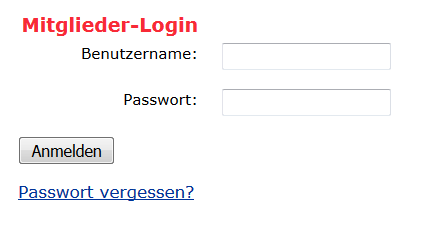 Dann gehen Sie bitte auf die Seite: http://www.wundzentrum-hamburg.de/mitglieder/versorgerliste-und-deren-angebote/ Vor dem Einloggen sieht es so aus:		                                     Nach dem Einloggen sieht es so aus: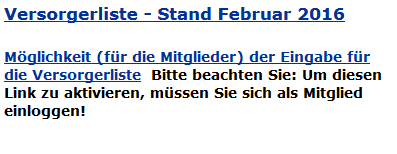 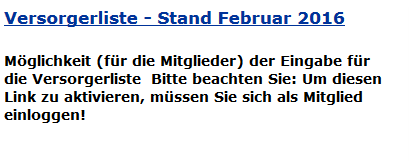 Bitte den LINK anklicken – man gelangt auf die Seite:http://www.wundzentrum-hamburg.de/kontakt/abfrage-versorgerliste/ 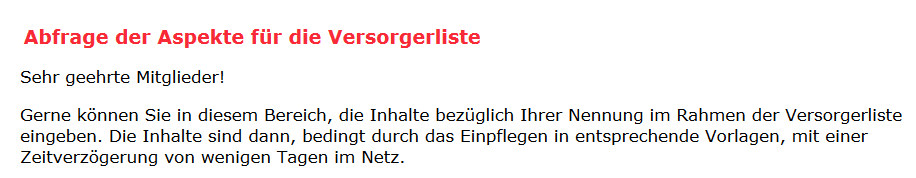 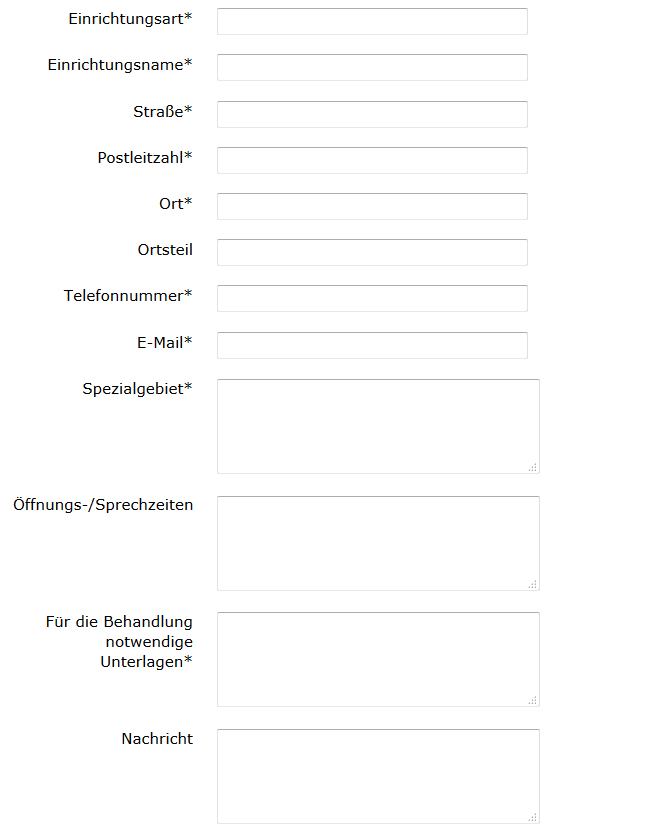 Hier Alles eintragen und dann absenden!